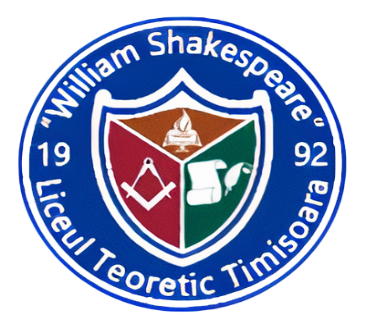 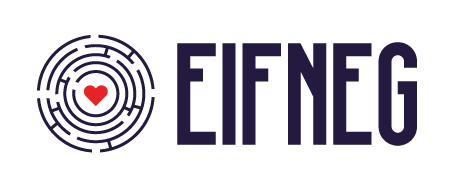 EIFNEG - INTELIGENȚA EMOȚIONALĂ PENTRU NOUA GENERAȚIE EUROPEANĂINTELIGENȚA EMOȚIONALĂ CA BAZĂ PENTRU DEZVOLTAREA EDUCAȚIONALĂ ȘI PERSONALĂ A NOII GENERAȚII EUROPENEAcest proiect, implementat în cadrul programului Erasmus+, are ca scop crearea unei discipline pentru adolescenții cu vârste cuprinse între 14 și 18 ani, pentru a le consolida capacitatea de a gestiona emoțiile și empatia, de a coopera cu mediul social, de a-și spori creativitatea naturală și de a-i învăța să se adapteze la noi situații sociale, economice și profesionale. Această grupă de vârstă se află în tranziție de la ultimii ani de școlarizare obligatorie la vârsta adultă, fie prin intrarea pe piața muncii, fie prin începerea studiilor superioare. Este, așadar, o etapă critică în care inteligența emoțională apare ca un factor-cheie pentru succesul sau eșecul în dezvoltarea personală şi profesională ulterioară. Proiectul își propune să instruiască elevii în dobândirea competențelor precum creativitatea, comunicarea, rezistența la stres și rezolvarea conflictelor. Procesul va include, de asemenea, formarea formatorilor în ceea ce privește reziliența și capacitatea lor de a fi inovatori în predarea acestor noi competențe.De asemenea, intenționăm să formăm viitorii studenții europeni în domeniul inteligenței emoționale, considerată de Forumul Economic Mondial ca fiind una dintre competențele esențiale ale viitorului, într-un mod foarte inovator. Obiectivul principal este de a oferi grupurilor țintă implicate în proiect (studenți și cadre didactice) cunoștințe despre inteligența emoțională.Partenerii noştri în acest proiect sunt:Gymnasium J.Gutha Jarkovského (Republica Cehă) – coordinator proiectGymnázium Jiřího Gutha-Jarkovského este un liceu public, cu durata de opt ani, situat în Praga. Școala are o capacitate de aproximativ 480 de elevi în 16 clase, cu vârste cuprinse între 12 și 19 ani. GYMGJ face parte din sistemul educațional de stat și este inclus în rețeaua de școli și unități școlare din Republica Cehă. Școala a fost fondată în secolul al XIX-lea, iar din 1999 școala poartă numele lui Jiří Stanislav Guth-Jarkovský, care a fost profesorul școlii și consilierul primului președinte ceh T. G. Masaryk. Lyceum își propune să mențină o educație secundară și gimnazială complexă și șă susțină interesele și inițiativele elevilor în diverse domenii, promovând în același timp educația incluzivă. ASDPESO (Portugalia)Înființată în 2004 în Braga (Portugalia), ASDPESO este o instituție privată, non-profit, care reunește: DUMIENSE F.C. - fotbal, TERRA CONVIDA - cooperativă agricolă, SAD și CENTRUL DE DEZVOLTARE PERSONALĂ ȘI SOCIALĂ (CEPES). 	ASDEPSO se concentrează în principal asupra educației și, în special prin intermediul CEPES, încearcă să dezvolte instrumente și practici eficiente pentru a îmbunătăți profilul profesorilor, în special în ceea ce privește abilitățile de comunicare, inteligența emoțională și o serie de alte calități personale din cadrul competențelor transversale. De asemenea, se concentrează pe dezvoltarea personală ca parte a unui mediu incluziv (școală vs. comunitate), în cadrul căruia fiecare elev sau student își va găsi locul.Centrul Pentru Promovarea Ȋnvăţării Permanente Timişoara - Asociaţia (România)Centrul Pentru Promovarea Ȋnvăţării Permanente este o organizație non-profit din România care activează în domeniul învățării pe tot parcursul vieții din anul 2005.Organizația promovează inițiative, implementează programe și proiecte care vizează cooperarea și inovarea celor mai bune practici în domeniul cooperării cu școlile. Până în prezent, organizația a lucrat în multe domenii, cum ar fi promovarea spiritului antreprenorial în rândul tinerilor și al grupurilor cu nevoi speciale, dezvoltarea creativității și sprijinirea profesorilor în implementarea învățării bazate pe competențe, dezvoltarea evaluării și verificării competențelor cheie, promovarea incluziunii sociale.Colegio Séneca S.C.A (Spania)Școala a fost fondată în 1982 în Córdoba (Spania) și astăzi are aproximativ 700 de elevi și un personal didactic de 50 de cadre didactice, cu elevi de la 3 la 16 ani. Așadar, includem grădiniță, învățământul primar și secundar, precum și clase de sprijin și integrare. Este o școală bilingvă care urmează un program de învățare social-emoțională, cu accent pe ecologie.În cadrul programului său de formare continuă și în strânsă cooperare ca parteneri în proiecte internaționale, școala adaugă experiența și expertiza INDEPCIE (Institutul pentru dezvoltare personală, antreprenoriat, coaching și inteligență emoțională). Aceștia folosesc cele mai avansate tehnici de predare și formare pentru a dezvolta și a atinge acest obiectiv ambițios, în calitate de experți în managementul echipei, competențe transversale și motivație.GROWTHCOOP (Spania)GROWTHCOOP este o organizație non-profit cu o echipă multidisciplinară și o rețea largă, care oferă companiilor o gamă de cursuri de formare în management cu soluții de înaltă calitate pentru a crește potențialul echipei și a dezvolta noi competențe. Organizația aduce idei noi cu un impact social ridicat companiilor și organizațiilor și, prin urmare, are un impact major asupra societății. GROWTHCOOP caută noi soluții centrate pe oameni și colaborează cu oamenii din companii pentru a rezolva probleme complexe din diferite domenii.IEPS, s.r.o. (Republica Cehă)(IEPS) INSTITUTE EVROPSKÝCH PROFESNÍCH STUDIÍ, s.r.o.,  este o organizație educațională care oferă servicii de consultanță și organizare în domeniul educației pentru adulți și al învățământului profesional. IEPS a fost înființată la Praga în 2001. În cadrul organizației își desfășoară activitatea până la 10 experți din diferite domenii, colaborând cu zeci de experți externi, profesori, educatori, consultanți, lectori, specialiști IT și TIC, dezvoltatori de software, graficieni și traducători. IEPS cooperează, de asemenea, cu o gamă largă de companii cehe din diverse sectoare industriale și de servicii, având de asemenea o rețea extinsă de școli profesionale și practice, în principal la nivel secundar.Liceul Teoretic William Shakespeare (România)Liceul William Shakespeare este o instituție de învățământ de stat care include învățământul preșcolar, primar, gimnazial și liceal, cu clase intensive de engleză și bilingve, incluzând aproximativ 1.000 de elevi și 80 de cadre didactice.Motivația școlii de a se alătura proiectului este de a crește dimensiunea europeană a școlii, calitatea educației, de a îmbogăți schimbul dintre elevi, și de a reduce situațiile în care elevii se confruntă cu dificultăți de învățare din diferite motive.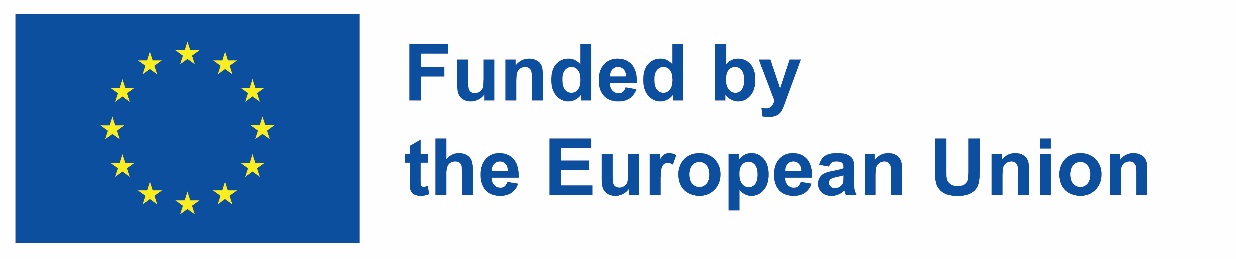 